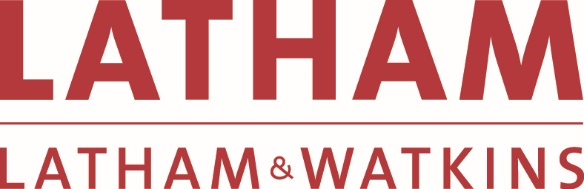 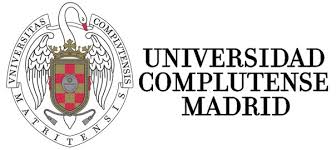 Latham & Watkins LLP y el Departamento de Derecho Mercantil de la UCM tienen el honor de invitarle al Seminario: PERSONA JURÍDICA Y DELITO: EL CÓDIGO PENAL ENTRA EN LA SALA DEL CONSEJO DE ADMINISTRACIÓNMODERARÁ EL DEBATED. José Luis BlancoSocio Director Latham & Watkins LLP EspañaINTERVENDRÁN COMO PONENTESD. Juan Sánchez-Calero GuilarteCatedrático de Derecho Mercantil UCMDª Laura Bravo	Secretaria del Consejo de Administración de Técnicas Reunidas, S.A.					D. José Manuel Maza Martín Magistrado de la Sala Segunda del Tribunal SupremoViernes, 1 de julio de 2016De 12.00 a 13.30Sala de Juntas, Facultad de Derecho UCMPlazas limitadas (por invitación)Imprescindible confirmar asistenciacristing@ucm.es